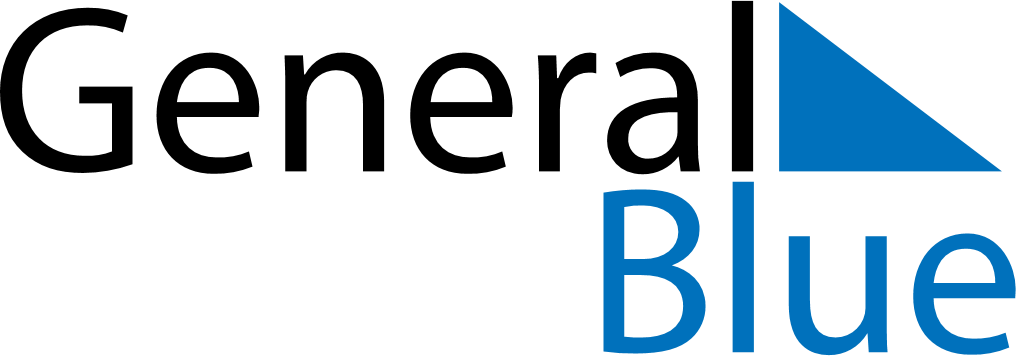 June 2024June 2024June 2024June 2024June 2024June 2024June 2024Lusaka, ZambiaLusaka, ZambiaLusaka, ZambiaLusaka, ZambiaLusaka, ZambiaLusaka, ZambiaLusaka, ZambiaSundayMondayMondayTuesdayWednesdayThursdayFridaySaturday1Sunrise: 6:26 AMSunset: 5:42 PMDaylight: 11 hours and 16 minutes.23345678Sunrise: 6:26 AMSunset: 5:42 PMDaylight: 11 hours and 15 minutes.Sunrise: 6:27 AMSunset: 5:42 PMDaylight: 11 hours and 15 minutes.Sunrise: 6:27 AMSunset: 5:42 PMDaylight: 11 hours and 15 minutes.Sunrise: 6:27 AMSunset: 5:42 PMDaylight: 11 hours and 15 minutes.Sunrise: 6:27 AMSunset: 5:42 PMDaylight: 11 hours and 14 minutes.Sunrise: 6:28 AMSunset: 5:42 PMDaylight: 11 hours and 14 minutes.Sunrise: 6:28 AMSunset: 5:42 PMDaylight: 11 hours and 14 minutes.Sunrise: 6:28 AMSunset: 5:43 PMDaylight: 11 hours and 14 minutes.910101112131415Sunrise: 6:29 AMSunset: 5:43 PMDaylight: 11 hours and 13 minutes.Sunrise: 6:29 AMSunset: 5:43 PMDaylight: 11 hours and 13 minutes.Sunrise: 6:29 AMSunset: 5:43 PMDaylight: 11 hours and 13 minutes.Sunrise: 6:29 AMSunset: 5:43 PMDaylight: 11 hours and 13 minutes.Sunrise: 6:30 AMSunset: 5:43 PMDaylight: 11 hours and 13 minutes.Sunrise: 6:30 AMSunset: 5:43 PMDaylight: 11 hours and 13 minutes.Sunrise: 6:30 AMSunset: 5:43 PMDaylight: 11 hours and 13 minutes.Sunrise: 6:30 AMSunset: 5:43 PMDaylight: 11 hours and 12 minutes.1617171819202122Sunrise: 6:31 AMSunset: 5:44 PMDaylight: 11 hours and 12 minutes.Sunrise: 6:31 AMSunset: 5:44 PMDaylight: 11 hours and 12 minutes.Sunrise: 6:31 AMSunset: 5:44 PMDaylight: 11 hours and 12 minutes.Sunrise: 6:31 AMSunset: 5:44 PMDaylight: 11 hours and 12 minutes.Sunrise: 6:31 AMSunset: 5:44 PMDaylight: 11 hours and 12 minutes.Sunrise: 6:32 AMSunset: 5:44 PMDaylight: 11 hours and 12 minutes.Sunrise: 6:32 AMSunset: 5:45 PMDaylight: 11 hours and 12 minutes.Sunrise: 6:32 AMSunset: 5:45 PMDaylight: 11 hours and 12 minutes.2324242526272829Sunrise: 6:32 AMSunset: 5:45 PMDaylight: 11 hours and 12 minutes.Sunrise: 6:32 AMSunset: 5:45 PMDaylight: 11 hours and 12 minutes.Sunrise: 6:32 AMSunset: 5:45 PMDaylight: 11 hours and 12 minutes.Sunrise: 6:33 AMSunset: 5:45 PMDaylight: 11 hours and 12 minutes.Sunrise: 6:33 AMSunset: 5:46 PMDaylight: 11 hours and 12 minutes.Sunrise: 6:33 AMSunset: 5:46 PMDaylight: 11 hours and 13 minutes.Sunrise: 6:33 AMSunset: 5:46 PMDaylight: 11 hours and 13 minutes.Sunrise: 6:33 AMSunset: 5:46 PMDaylight: 11 hours and 13 minutes.30Sunrise: 6:33 AMSunset: 5:47 PMDaylight: 11 hours and 13 minutes.